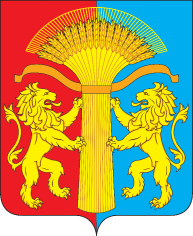 КРАСНОЯРСКИЙ КРАЙАДМИНИСТРАЦИЯ КАНСКОГО РАЙОНАПОСТАНОВЛЕНИЕ25.02.2021			           	г. Канск 				№64 -пгО внесении изменений в постановление администрации Канского района Красноярского края от 22.01.2015 № 14-пг «О размере родительской платы за содержание детей в дошкольных образовательных учреждениях Канского района» (в ред. от 26.10.2016 № 462-пг, от 30.10.2017 № 490-пг, от 19.02.2019 №88-пг)В соответствии с Федеральным законом от 29.12.2012 № 273-ФЗ «Об образовании в Российской Федерации», статьей 15 Федерального закона от 06.10.2003 № 131-ФЗ «Об общих принципах организации местного самоуправления в Российской Федерации», руководствуясь статьями 38, 40 Устава Канского района, ПОСТАНОВЛЯЮ:1. Внести в постановление администрации Канского района Красноярского края от 22.01.2015 № 14-пг «О размере родительской платы за содержание детей в дошкольных образовательных учреждениях Канского района» (в ред. от 26.10.2016 № 462-пг, от 30.10.2017 № 490-пг, от 19.02.2019 №88-пг) следующие изменения:1.1.  Пункт 1 постановления дополнить абзацем следующего содержания:«Установить стоимость питания одного дето-дня в сумме 130 рублей 00 копеек.1.2. Пункт 3 постановления изложить в новой редакции:«3. Утвердить Методику формирования родительской платы за содержание детей в дошкольных образовательных организациях Канского района на 2021 год и плановый период 2022-2023 годов.»1.3. Наименование приложения изложить в новой редакции: «Методика формирования родительской платы за содержание детей в дошкольных образовательных организациях Канского района на 2021 год и плановый период 2022-2023 годов».2. Контроль исполнения настоящего постановления возложить на заместителя Главы Канского района по социальным вопросам – руководителя МКУ «УО Канского района» Е.А. Гусеву.3. Постановление вступает в силу в день, следующий за днем его опубликования в официальном печатном издании «Вести Канского района», подлежит размещению на официальном сайте муниципального образования Канский район в информационно-телекоммуникационной сети «Интернет», распространяется на правоотношения, возникшие с 01.02.2021 г.Глава Канского района							А.А. Заруцкий